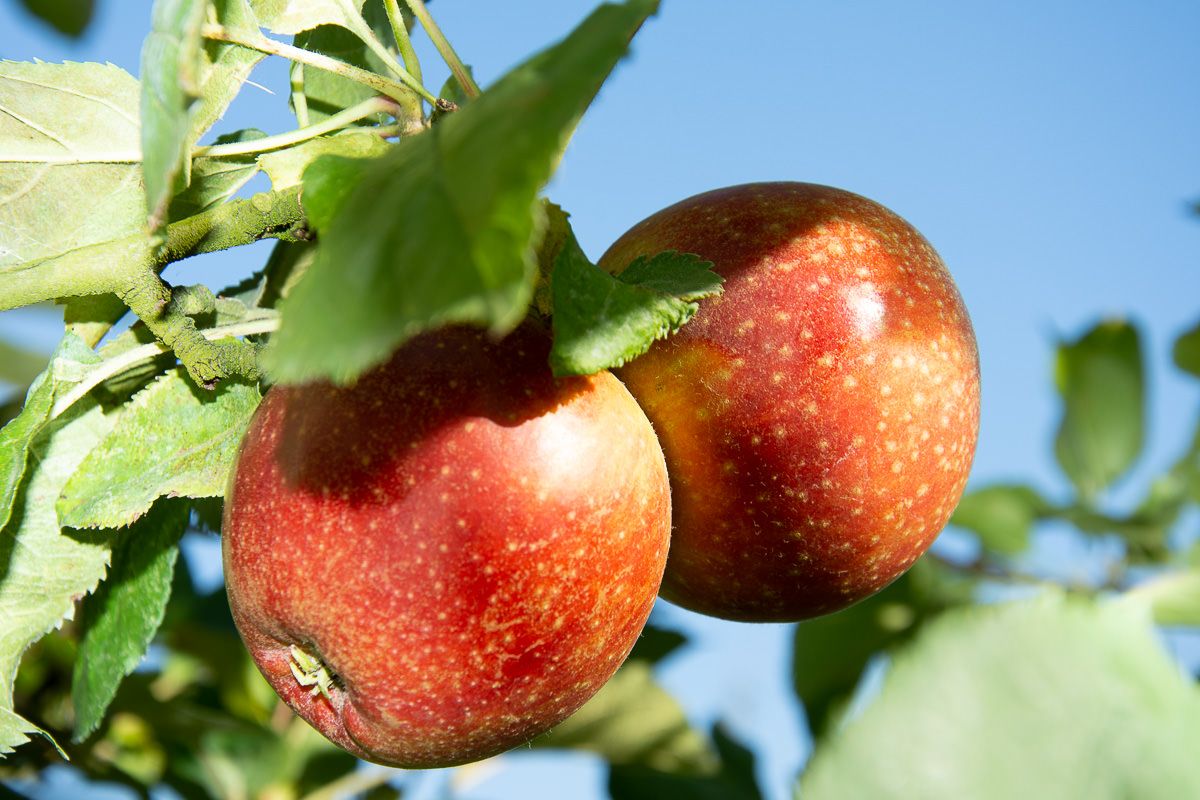 Posten A1 (Schwierig) 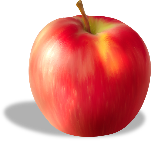 Wie kommt der Apfel an den Baum?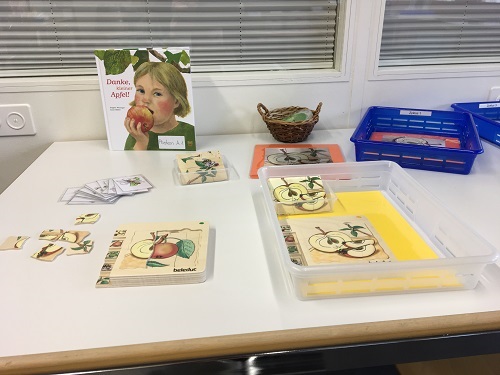 Schreibe hier deine Überlegungen zum Posten auf.Posten A2 Wie sieht ein Apfel von innen aus?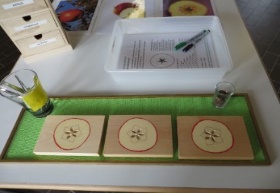 Schreibe hier deine Überlegungen zum Posten auf.Posten I1 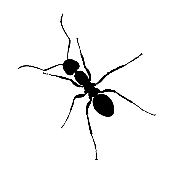 Typisch Insekt?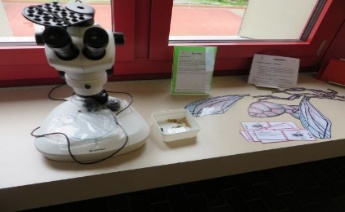 Schreibe hier deine Überlegungen zum Posten auf.Posten I2 Entwicklung vollständig - unvollständig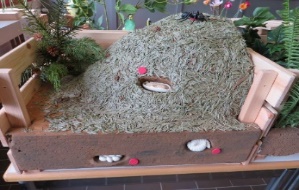 Schreibe hier deine Überlegungen zum Posten auf.Posten I9Wunderbare Welt der Insekten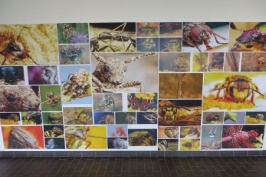 Schreibe hier deine Überlegungen zum Posten auf.Posten I10Welche Gefahren bedrohen die Insekten?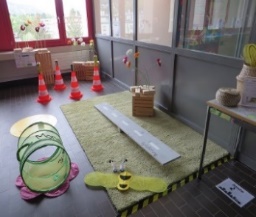 Schreibe hier deine Überlegungen zum Posten auf.Posten I12Wie wird mein Garten ein schönes Zuhause für allerlei Tiere?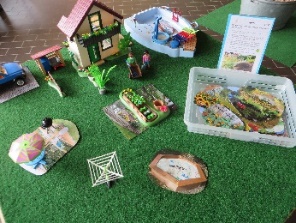 Schreibe hier deine Überlegungen zum Posten auf.Posten K4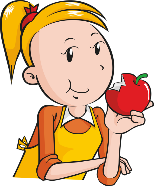 Welche Produkte aus Äpfeln kenne ich?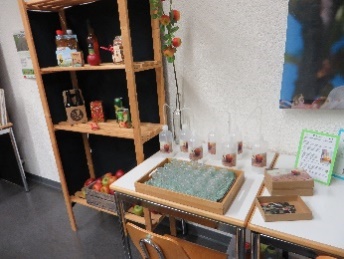 Schreibe hier deine Überlegungen zum Posten auf.Posten K5Woher kommen die Äpfel?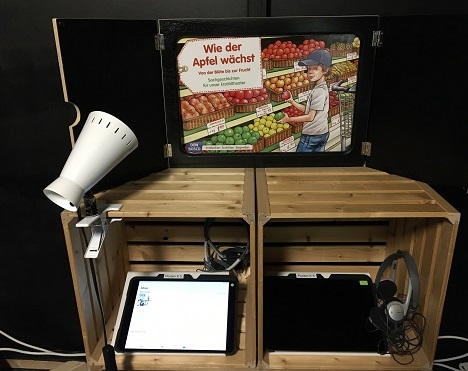 Schreibe hier deine Überlegungen zum Posten auf.Posten K6Welche Produkte aus Äpfeln kenne ich?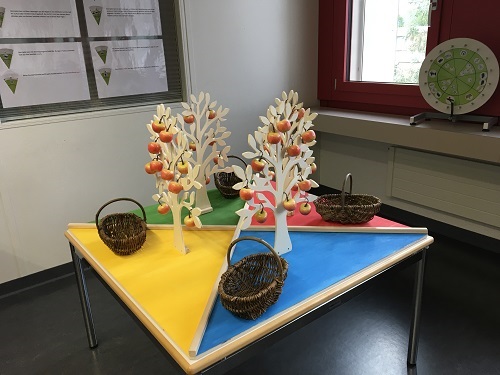 Schreibe hier deine Überlegungen zum Posten auf.Posten K9Wer kennt sie alle?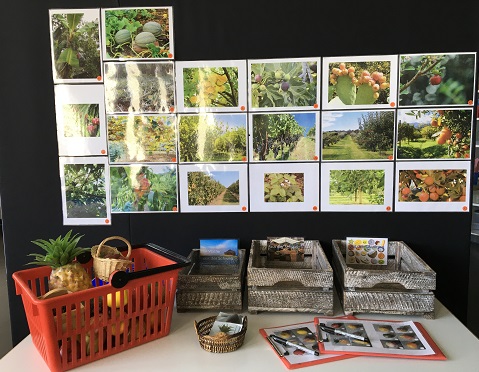 Schreibe hier deine Überlegungen zum Posten auf.